Российская Федерация                            Новгородская областьПестовский районАДМИНИСТРАЦИЯ ВЯТСКОГО  СЕЛЬСКОГО ПОСЕЛЕНИЯПОСТАНОВЛЕНИЕот 16. 11.2020  № 69д.Вятка Об   утверждении  Плана  мероприятий  по борьбе с борщевиком Сосновского  в  Вятском  сельском поселении  на  2021-2023 годы     В соответствии с Федеральным законом от 6 октября 2003 года № 131-ФЗ «Об общих принципах организации местного самоуправления в Российской Федерации», в целях предотвращения массового распространения борщевика Сосновского на территории поселенияПОСТАНОВЛЯЮ: 	1.  Утвердить План  мероприятий  по борьбе с борщевиком Сосновского  в Вятском сельском  поселении  на 2021-2023 годы.          2.  Назначить ответственным за реализацию  Плана  мероприятий специалиста 1 категории Федорову Л.Я.          3.  Контроль за выполнением Плана  мероприятий оставляю за собой.          4.  Опубликовать постановление в газете «Информационный  вестник Вятского сельского поселения».Глава  сельского поселения:  В.А. Галкин.Утвержден                                                                                                 постановлением Администрации                                                                                             Вятского сельского поселения                                                                                              от   16. 11 .2020 №69 План мероприятий по борьбе с борщевиком Сосновского на территории Вятского сельского поселения Пестовского муниципального района на период 2021-2023 годовРоссийская ФедерацияНовгородская область                                             Пестовский районАДМИНИСТРАЦИЯ ВЯТСКОГО СЕЛЬСКОГО  ПОСЕЛЕНИЯП О С Т А Н О В Л Е Н И Еот  16.11.2020    № 70д. ВяткаО принятии имущества в муниципальную собственность  В соответствии с Федеральным законом от  6 октября 2003 года         № 131-ФЗ «Об общих принципах организации местного самоуправления в Российской Федерации», с приказом Министерства экономического развития Российской Федерации от 30 августа 2011 года № 424 «Об утверждении порядка ведения органами местного самоуправления реестров муниципального имущества», Уставом Вятского сельского поселения  ПОСТАНОВЛЯЮ:Принять в муниципальную собственность Администрации Вятского сельского поселения  земельные участки, расположенные по адресу:       - РФ, Новгородская область, Пестовский район, Вятское сельское поселение, д. Новинка, кадастровый номер 53:14:0902301:98, площадь 1600 кв.м.;                                                                                                           - РФ, Новгородская область, Пестовский район, Вятское сельское поселение, д. Федово, кадастровый номер 53:14:0902201:62, площадь 1507.85 кв.м.;                                                                                                       - РФ, Новгородская область, Пестовский район, Вятское сельское поселение, д. Новинка, кадастровый номер 53:14:0902301:87,     площадь 2600 кв.м.;                                                                                           - РФ, Новгородская область, Пестовский район, Вятское сельское поселение, д. Авдеево, д.16, кадастровый номер 53:14:0902601:23, площадь 1600 кв.м.;- РФ, Новгородская область, Пестовский район, Вятское сельское поселение, д. Авдеево, кадастровый номер 53:14:0902601:58,  площадь 3000 кв.м.;- РФ, Новгородская область, Пестовский район, Вятское сельское поселение, д. Авдеево, кадастровый номер 53:14:0902601:42,   площадь 2400 кв.м..                                                                                                      Включить имущество, указанное в пункте 1 постановления, в реестр муниципального имущества Вятского сельского поселения.  Специалисту, ответственному за ведение Реестра муниципального имущества Вятского сельского поселения, внести соответствующие изменения.Глава сельского поселения В.А.Галкин                                                    ПРОТОКОЛ  № 3публичных слушаний по вопросу утверждения  проекта   « по проекту отчета об утверждении бюджета  Вятского сельского поселения на 2021 год и на плановый период 2020 и 2023 годов»   д.  Вятка                                                        25.11.2020г. 14час.00мин.                      	                                                      Место проведения  публичных слушаний:  здание администрации  Вятского сельского поселения, расположенное по адресу: д. Вятка, ул. Соловьёва, д.42.Предмет  публичных слушаний:  Проект   решения  «Об утверждении бюджета Вятского сельского поселения на 2021 год и на плановый период 2022 и 2023 годов».Информационное сообщение о назначении публичных слушаний было опубликовано в муниципальной газете  № 18(135)  от  13.11.2020года «Информационный вестник  Вятского сельского поселения».Присутствовали:Председатель:  В.А.Галкин Глава Вятского сельского поселения.  Секретарь: М.И.Тандытная -  специалист Администрации  Вятского сельского   поселенияПредседатель Общественного Совета: Н.В.ГалкинаНаселение и  члены Общественного Совета:  11  человек.                                                    Повестка дня1.Об обсуждении  проекта решения   «Об утверждении бюджета Вятского сельского поселения на 2021 год и на плановый период 2022 и 2023 годов»Кто за данную повестку дня?Голосовали: «За» - единогласно.СЛУШАЛИ:Галкина В.А.:   Решение  о проведении публичных слушаний было принято Решение от 13.11.2020 года № 15, тогда же был утверждён Порядок учёта предложений по проекту решения   «Об утверждении бюджета  Вятского сельского поселения на 2021 год и на плановый период 2022 и 2023 годов»  и участия граждан в его обсуждении,  создана временная депутатская комиссия по учёту предложений.           С момента опубликования данного  постановления в газете «Информационный вестник  Вятского сельского поселения»  предложений и замечаний от граждан во временную депутатскую комиссию не поступало.           В ходе проведения публичных слушаний предложений и замечаний по проекту решения высказано не было.           Дополнительных изменений позиций участников перед окончанием принятием итогового документа не произошло.         Галкин В.А.  предложил одобрить проект решения  «Об утверждении бюджета Вятского сельского поселения на 2021 год и на плановый период 2022 и 2023 года».РЕШИЛИ:              1.Признать публичные слушания по проекту решения Совета депутатов «Об утверждении бюджета  Вятского сельского поселения на 2021 год и на плановый период 2022 и 2023 года»  состоявшимися.  2. Одобрить  проект   решения   «Об утверждении бюджета Вятского сельского поселения на 2021 год и на плановый период 2022 и 2023 годда»    3. Рекомендовать  Главе Вятского сельского поселения внести данный  проект решения для утверждения в Совет депутатов Вятского поселения.      Председатель  публичных   слушаний:  В.А.Галкин       Секретарь:  М.И.ТандытнаяПрошли публичные слушания25 ноября  2020 года в 14 часов 00 минут в здании Администрации Вятского сельского поселения, расположенного по адресу: д.Вятка ул.Соловьёва дом 42, под председательством председателя совета депутатов Вятского  сельского поселения Галкина В.А. прошли публичные слушания по проекту решения  об утверждении  бюджета Вятского сельского поселения на 2021 год и на плановый период 2022 и 2023 годов.Присутствовало 11 человек.  Решение о проведении публичных слушаний по проекту об утверждении бюджета Вятского сельского поселения на 2021 год и на плановый период 2022 и 2023 годов было принято  решение Совета депутатов Вятского сельского поселения от 13 ноября 2020 года № 15, тогда же был  установлен срок подачи письменных предложений по проекту решения об утверждении  бюджета Вятского сельского поселения на 2021 год и на плановый период 2020 и 2023 годов, а так же создана комиссия по учёту предложений.  В ходе проведения публичных слушаний предложений и замечаний по проекту решения высказано не было. Дополнительных изменений позиций участников перед окончанием итогового документа не произошло.Глава поселения:     В.А.Галкин                                                    ПРОТОКОЛ  № 4публичных слушаний по вопросу утверждения  проекта   «О внесении  изменений в Устав  Вятского сельского поселения»   д.  Вятка                                                        25.11.2020г. 15час.00мин.                      	                                                      Место проведения  публичных слушаний:  здание администрации  Вятского сельского поселения, расположенное по адресу: д. Вятка, ул. Соловьёва, д.42.Предмет  публичных слушаний:  Проект   решения  «О внесении  изменений в Устав  Вятского сельского поселения».Информационное сообщение о назначении публичных слушаний было опубликовано в муниципальной газете  № 18(135)  от  13.11.2020года «Информационный вестник  Вятского сельского поселения».Присутствовали:Председатель:  В.А.Галкин Глава Вятского сельского поселения.  Секретарь: М.И.Тандытная -  специалист Администрации  Вятского сельского   поселенияПредседатель Общественного Совета: Н.В.ГалкинаНаселение и  члены Общественного Совета:  13  человек.                                                    Повестка дня1.Об обсуждении  проекта решения   «О внесении изменений в Устав  Вятского сельского поселения»Кто за данную повестку дня?Голосовали: «За» - единогласно.СЛУШАЛИ:Галкина В.А.:  постановление  о проведении публичных слушаний было принято постановление от 13.11.2020 года № 68, тогда же был утверждён Порядок учёта предложений по проекту решения   о  внесении изменений в Устав  Вятского сельского поселения  и участия граждан в его обсуждении,  создана временная депутатская комиссия по учёту предложений.           С момента опубликования данного  постановления в газете «Информационный вестник  Вятского сельского поселения»  предложений и замечаний от граждан во временную депутатскую комиссию не поступало.           В ходе проведения публичных слушаний предложений и замечаний по проекту решения высказано не было.           Дополнительных изменений позиций участников перед окончанием принятием итогового документа не произошло.         Галкин В.А.  предложила одобрить проект решения  «О внесении  изменений в Устав  Вятского сельского поселения».РЕШИЛИ:              1.Признать публичные слушания по проекту решения Совета депутатов «О внесении изменений в Устав  Вятского сельского поселения»  состоявшимися.  2. Одобрить  проект   решения   «О внесении   изменений в Устав    Вятского сельского поселения»    3. Рекомендовать  Главе Вятского сельского поселения внести данный  проект решения для утверждения в Совет депутатов Вятского поселения.      Председатель  публичных   слушаний:	             В.А.Галкин       Секретарь:                                                                     М.И.ТандытнаяПрошли публичные слушания  25 ноября 2020 года в 15 часов 00 минут в здании администрации Вятского сельского поселения, расположенного по адресу: д.Вятка ул.Соловьева дом 42, под председательством совета депутатов Вятского сельского поселения Галкина В.А. прошли публичные слушания по проекту решения о принятии изменении  в Устав Вятского сельского поселения.Присутствовало 13 человек.Постановление о проведении публичных слушаний было принято постановлением Администрации Вятского сельского поселения от 13.11.2020№ 68 , тогда же был установлен порядок подачи письменных предложений по проекту  изменений в Устав Вятского сельского поселения, а также создана временная депутатская комиссия по учёту предложений.С момента опубликования данного постановления в муниципальной газете «Информационный вестник Вятского сельского поселения»  № 18(136) от 13.11. 2020 года предложений и замечаний не поступало.В ходе проведения публичных слушаний предложений и замечаний по проекту решения высказано не было. Дополнительных изменений позиций участников перед окончанием итогового документа не  произошло.Председателя Совета депутатов Вятского поселения: В.А.Галкин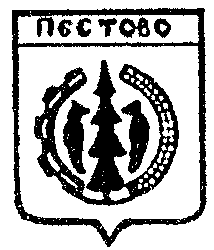 ИнформационныйвестникВятскогосельского поселения№ 19 (136)от 27 ноября 2020 годаУчредитель газеты:Совет депутатовВятского сельского поселенияЦена безвозмездно№ п/пНаименование мероприятияИсполнителиСроки исполнения1Разработка и принятие планов мероприятий по предотвращению распространения и уничтожению борщевика Сосновского на территории Вятского сельского поселения Пестовского муниципального  района на 2017-2020 года,   Администрация  сельского поселения Май   2021 г.2Организация мероприятий по обследованию земельных участков с целью выявления зарослей борщевика, составление реестров и определение занимаемых ими  площадей.Администрация  сельского  поселения Апрель- май ежегодно3Проведение информирования  населения  об угрозе распространения борщевика на территории поселения  и   мерах борьбы с ним, организация сходов граждан, проведение разъяснительной работы, раздача памяток.   Администрация  сельского поселения Постоянно4Организация мероприятий по многократному (не менее 2-х раз в месяц) скашиванию наземной зеленой массы до стадии  цветения борщевика, выкапыванию растений с корнем,  сбору и уничтожению соцветий и других методов борьбы.Администрация  сельского поселенияВ период вегетации борщевика5.Проведение двух кратной химической обработки зарослей борщевика гербицидамиАдминистрация  сельского поселения В период вегетации,борщевика6.Довести до  крестьянских (фермерских) хозяйств и индивидуальных предпринимателей, осуществляющих деятельность на землях сельскохозяйственного назначения, о необходимости принятия мер по борьбе с борщевиком СосновскогоАдминистрация сельского поселенияАпрель-майежегодно7.Проведение рейдовых проверок по предотвращению распространения и уничтожению борщевика Сосновского на территории Вятского сельского поселенияАдминистрация  сельского  поселения Май- июнь7.1Проведение рейдовых проверок д.Вятка : частный сектор Никитина Мария Андреевна ул.Комсомольская дом 13.Иванов Алексей Алексеевич ул.Комсомольская дом 9 кв.1Администрация сельского поселенияМай-июнь 2021 года.Адрес редакции: 174531 Новгородская область Пестовский район д.Вятка ул.Соловьёва дом 42В Интернете:adm.vjatka@yandex.ruУчредитель: Совет депутатов Вятского сельского поселенияРедакция: Администрация Вятского сельского поселенияГлавный редактор: Галкин Владимир АндреевичТелефоны: 55-190, 55-091Тираж 7 экземпляровЦена: безвозмездноВремя подписания в печать: по графику – 10-00, фактически – 10-00